Name ________________________________________		Date ________________________Pre- Algebra- Q4 Quiz # 1 ReviewWhich ordered pair satisfies the system of equations?		3x – y = 8x + y = 2a. (3,-1)			b. (2.5, 0.5)			c. (2.5, -0.5)			d. (5, -3)Solve for b: 		a + 3b = 15				a + b = 5a. 1				b. 5				c. 7				d. 4How many solutions does each of these systems have? {zero, one or infinite}y = 3x + 7				       y = 2(x + 8)					y = 0.5x + 2y = 2x + 3				       y = 2x + 16					y = x - 9_____________________		_______________________		_________________________What do parallel lines have in common?        _________________________________________________________________Write the equation of a line that is parallel to y = 4x – 8_______________________________________________5. Solve and check algebraically:	y = 2x					3x + 2y = 216. Solve and check algebraically:	4x + 3y = 27					y = 2x – 17. Solve and check algebraically:	 2x – 9y = 17					5x  + 9y = 118. Solve and check algebraically:	4x – 3y = 1					2x + y = 39. Solve graphically: 								10. Solve graphically:	y = - x + 6									2x + y = 8y = 2x + 1									y – x = 2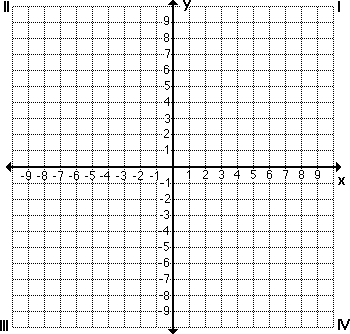 11. Write and solve a system of equations: 	You buy 8 hostas and 15 geraniums for $193. Your friend buys 3 hostas and 12 geraniums for $117. Find the cost of each hosta and each geranium.Let statements: 					Equations: cost of one hosta _______________		cost of one geranium __________________12. Sandra and her friends visit the concession stand at a baseball game. The stand charges $2 for a hot dog and $1 for a drink. They spend a total of $11 on 8 items. Write and solve a system of equations to determine how many hot dogs and how many drinks were bought? Let statements: 					Equations: # of hot dogs ____________________		# of drinks ______________________